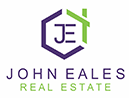 John Eales Real Estate CCPAIA MANUALIn terms of Section 51 ofThe Promotion of Access to Information Act 2 of 2000(as amended)	DATE OF COMPOSITION: 20/12/2021DATE OF LAST REVISION: 20/12/2021TABLE OF CONTENTSTABLE OF CONTENTS								PAGES 	Contact details									2Abbreviations									3	Definitions 										3 1. Introduction 									32. Purpose of PAIA manual							3 - 43. Guide on how to use PAIA and how to obtain access to the guide 	4 - 64. Categories of records available without formal request.			65. Description of the records in accordance with any other legislation	66. Description of personal records and categories of records held 		6 - 77. Processing of personal information						7 - 108. Availability of the manual							10Updating Of The Manual & signatures						10Contact details for access to information from: John Eales Real EstatePAIA Chief Information Officer Name: 	Jacoline Alida EalesTel: 		+27 21 919 7650	Cell phone: 	+27 84 619 7650Email: 	johneales@telkomsa.netDeputy Information Officer (no one appointed)Access to information general contactsTel: 		+27 21 919 7650	Email: 	johneales@telkomsa.netThis PAIA Manual of John Eales Real Estate is available at: 2 Swartberg Road, Stellenberg, Cape Town. As well as our Website: www.johneales.co.zaHead Office Postal Address: 	2 Swartberg Road, Stellenberg, Cape Town.	Physical Address: 	2 Swartberg Road, Stellenberg, Cape Town.Telephone: 		+27 21 919 7650						 Email: 		johneales@telkomsa.netWebsite:		www.johneales.co.zaLIST OF ABBREVIATIONS“CEO”	Chief Executive Officer “DIO”		Deputy Information Officer;“CIO“		Chief Information Officer;“PAIA”	Promotion of Access to Information Act No. 2 of 2000( as Amended;)“POPIA”	Protection of Personal Information Act No.4 of 2013;LIST OF ACRONYMS“Constitution”	 Constitution of the Republic of South Africa 108 of 1996“PAIA Manual”	Information Manual“Minister”		Minister of Justice and Correctional Services“Regulator”		Information Regulator“Republic”		Republic of South AfricaIntroductionThe Promotion of Access to Information Act, No. 2of 2000 (PAIA) is giving effect to the constitutional right of all, in terms of section 32 of the Bill of Rights contained in the Constitution of the Republic of South Africa 108 of 1996 (“Constitution”) the of access to any information held by the state and any information that is held by another person and that is required for the exercise/protection of any rights Promotion of Access to Information Act (PAIA) and the Protection of Personal Information Act (POPIA) could be confusing.  They can be seen as "information" laws and are both from the 1st of July 2021 enforced by the same Information Regulator.  PAIA is an "Access" law, all about access of Information and POPIA is a “Privacy” law all about privacy of personal information.  They shouldn't be seen as competing, but rather, both are there to help ensure that information is managed correctly.Purpose of PAIA manual In terms of section 51 of the PAIA, all Private Bodies are required to compile an Information Manual (“PAIA Manual”). This PAIA Manual is useful for the public to-check the categories of records held by an Estate Agency which are available without a person having to submit a formal PAIA request;have a sufficient understanding of how to make a request for access to a record of an Estate Agency, by providing a description of the subjects on which an Estate Agency holds records and the categories of records held on each subject;now the description of the records of an Estate Agency which are available in accordance with any other legislation;access all the relevant contact details of the Information Officer and Deputy Information Officer who will assist the public with the records they intend to access;know the description of the guide on how to use PAIA, as updated by the Regulator and how to obtain access to it;know if an Estate Agency will process personal information, the purpose of processing of personal information and the description of the categories of data subjects and of the information or categories of information relating thereto; know the description of the categories of data subjects and of the information or categories of information relating thereto;know the recipients or categories of recipients to whom the personal information may be supplied;know if an Estate Agency has planned to transfer or process personal information outside the Republic of South Africa and the recipients or categories of recipients to whom the personal information may be supplied; andknow whether an Estate Agency has appropriate security measures to ensure the confidentiality, integrity and availability of the personal information which is to be processed.Guide on how to use PAIA and how to obtain access to the guideThe Regulator has, in terms of section 10(1) of PAIA, as amended, updated and made available the revised Guide on how to use PAIA (“Guide”), in an easily comprehensible form and manner, as may reasonably be required by a person who wishes to exercise any right contained in PAIA and POPIA.The Guide is available in each of the official languages and in braille.The aforesaid Guide contains the description of-the objects of PAIA and POPIA;the postal and street address, phone and fax number and, if available, electronic mail address of-the Information Officer of every public body, andevery Deputy Information Officer of every public and private body designated in terms of section 17(1) of PAIA and section 56 of POPIA;3.3.3	the manner and form of a request for-3.3.3.1.	access to a record of a public body contemplated in section 11; and3.3.3.2.	access to a record of a private body contemplated in section 50;3.3.4.	the assistance available from the IO of a public body in terms of PAIA and POPIA;3.3.5	the assistance available from the Regulator in terms of PAIA and POPIA;3.3.6.	all remedies in law available regarding an act or failure to act in respect of a right or duty conferred or imposed by PAIA and POPIA, including the manner of lodging-3.3.6.1.	an internal appeal; 3.3.6.2.	a complaint to the Regulator; and 3.3.6.3.	an application with a court against a decision by the information officer of a public body, a decision on internal appeal or a decision by the Regulator or a decision of the head of a private body;3.3.7.	the provisions of sections 14 and 51 requiring a public body and private body,   respectively, to compile a manual, and how to obtain access to a manual;3.3.8.	the provisions of sections 15 and 52 providing for the voluntary disclosure of categories  of records by a public body and private body, respectively;3.3.9.	the notices issued in terms of sections 22 and 54 regarding fees to be paid in relation to requests for access; and3.3.10.	the regulations made in terms of section 92.Members of the public can inspect or make copies of the Guide from the offices of the public and private bodies, including the office of the Regulator, during normal working hours. The Guide can also be obtained- upon request to the Information Officer;from the website of the Regulator (https://www.justice.gov.za/inforeg/). A copy of the Guide is also available in the following two official languages, for public inspection during normal office hours-EnglishAfrikaansThe SA Information Regulator Address: P.O Box 31533, Braamfontein, Johannesburg, 2017 or JD House, 27 Stiemens Street, Braamfontein, Johannesburg, 2001General enquiries email: inforeg@justice.gov.za.Complaint’s email: POPIAComplaints.IR@justice.gov.za  & PAIAComplaints.IR.@justice.gov.zaCategories of records of John Eales Real Estate which are available without a person having to request access by completing a form.Description of the records of John Eales Real Estate which are available in accordance with any other legislationDescription of the subjects on which the body holds records and categories of records held on each subject by John Eales Real EstateProcessing of personal informationPurpose of Processing Personal Information We only collect the minimum amount of information that is relevant to the purpose. If you interact with us on the internet, the personal information we collect depends on whether you just visit our website or, require our services. If you visit our website, your browser transmits some data automatically, such as your browsing times, the data transmitted and your IP address.	If you use our services, personal information is required to fulfil the requirements of that service. (Including FICA documents, when applicable)	We usually collect only name and contact details, financial qualification (if completed by you), with property needs and requirement when we assist a buyer in finding a property.	While doing a price estimation to place a property on the market, we need the basic info and will be able to source the property info from the deeds office systems (Lightstone / SAPTG/PayProp/CMA). 	To assist selling the property we need to have basic personal info and financial info to know if the sellers will be able to sell the property, cancel the bond, pay all fees, and move to another property.Description of the categories of Data Subjects and of the information or categories of information relating thereto The recipients or categories of recipients to whom the personal information may be supplied Planned transborder flows of personal information General description of Information Security Measures to be implemented by the responsible party to ensure the confidentiality, integrity and availability of the information Anti-virus and Anti-malware Solutions. Below is an example of the points that can be used. We restrict, secure, and control all our information against unauthorised access, interference, modification, damage, loss, or destruction; whether physical or electronic.	We will do a safety and security risk assessment from time to time to ensure we keep up with requirements and this will be discussed at our staff meeting for all personnel’s input.	Our staff must be informed / trained to be compliant with POPI Act, and this training must be ongoing and up to date.	We do everything we can to prevent personal information from falling into unauthorized hands. 	Our business premises where records are kept must remain protected by access control, burglar alarms and armed response. 	All our laptops, phones and computer network are protected by passwords which we changed on a regular basis. 	We are using Outlook 365 which comply with industry standard security safeguards and meet the General Data Protection Regulation (GDPR), which is standard in the European Union. we have firewalls and use Kaspersky Internet Security.	We are as small estate agency, so it is easy to determine which employees are permitted access personal information and what information they are permitted to access. 	Personal information can only be accessed or modified by those employees with the password’s authorising them to do so.	The online profiles and access of staff who left the agency must be properly deleted.	Each employee uses his/her own password to access the data, therefore we can identify the source of a data breach and we can neutralize such a breach. 	If there were a data breach, we will determine the source, neutralise it and prevent the re-occurrence of such a data breach.	When we make use of an external operator our principal (responsible party) will, in terms of a written contract between our agency and the operator, ensure that the operator establishes and maintains the required security measures. 	The operator must advise immediately if there is the possibility that personal data has been accessed or acquired by any unauthorized person.	The Data Subject will be advised via e-mail or in writing immediately if it is suspected that their personal information has been access by unauthorized persons. Sufficient information will be provided to allow the Data Subject to put measures in place to safeguard themselves against potential consequences of the security compromise. 	The Information Regulator will be informed in the event of a security breach where personal information could be compromised. It is the duty of the Principal to ensure this process is followed.Availability Of The ManualA copy of the Manual is available- on www.johneales.co.za;office of  John Eales Real Estate for public inspection during normal business hours;to any person upon request and upon the payment of a reasonable prescribed fee; andto the Information Regulator upon request.A fee for a copy of the Manual, as contemplated in annexure B of the Regulations, shall be payable per each A4-size photocopy made. Updating Of The ManualThe principal of John Eales Real Estate will on a regular basis update this manual.Issued byJOHN EALESJohn Eales Principal John Eales Real EstateCategory of recordsTypes of the Record Available on Website Available upon request PAIA ManualGuidance for agents & ClientsxxPOPIA Compliance FrameworkGuidance for agentsxFICA ManualGuidance for agentsxCode of Conduct: EAABGuidance for agentsxCategory of RecordsApplicable LegislationPAIA ManualPromotion of Access to Information Act 2 of 2000POPIA Compliance FrameworkProtection of Personal Information Act of 2013FICA Manual & recordsFinancial Intelligence Centre Act 38 of 2001Code of Conduct: EAABEstate Agency Affairs Act, 1976 (Act 112 of 1976)Memorandum of incorporation Companies Act 71 of 2008Subjects on which an Estate Agency holds recordsCategories of recordsCompanies Act RecordsAll trust deeds / Documents of Incorporation /Index of names of Directors / Memorandum of IncorporationMinutes of meetings of the Board of Directors / Shareholders / Proxy forms / Share certificates/Register and other statutory registersRecords relating to the appointment of:Auditors / Directors / Public Officer / SecretaryResolutions / Special Resolutions Income Tax RecordsVATPAYE Records- Documents to employee’s income tax & Payments made to SARS on behalf of  employeesRegional Services Levies / Skills Development Levies / UIF / Workmen’s CompensationFinancial Records Annual Financial Reports / StatementsBanking details and bank accounts / Statements /Accounting & Banking Records / Paid ChequesDebtors / Creditors statements & invoices / ReconciliationsPolicies and procedures Rental Agreements /  Asset Registers;Tax Returns / Audit reports Risk management frameworks / plans.Standard Terms and Conditions for supply of services and productsContractor, client and supplier agreementsLists of suppliers, products, services EAAB & Training RecordsFFC’s / Payments to EAABOutdoor advertising application and stickers for boardsTraining Manuals / RecordsHuman ResourcesHR policies and proceduresAdvertised postsEmployees recordsIT DepartmentInformation security policies/standards/proceduresInformation technology systems / user manuals / user policy documentation / Hardware asset registersSoftware licensing / System documentation / manualsProject implementation plansComputer / mobile device usage policy documentationCategories of Data SubjectsPersonal Information that may be processedSellers / Purchasers / Landlords / TenantsName, Surname, And Maiden NameIdentification Number/SMarried/Single Status. E-Mail AddressPhysical / Postal Address / Erf Number / Complex DetailsTelephone Number/SFinancial & Banking Details (For Bond Qualification - Buyers And Bond Cancellations -Sellers And Rentals)Service Providers Names, Registration Number, Vat Numbers, Address,  Trade Secrets And Bank DetailsEmployees Address, Qualifications, Gender And RaceCategory of personal information Recipients or Categories of Recipients to whom the personal information may be suppliedIdentity number and names, for criminal checks South African Police Services Qualifications, for qualification verificationsSouth African Qualifications AuthorityCredit and payment history, for credit informationCredit BureausName, Surname, And Maiden NameIdentification Number/SMarried/Single Status. E-Mail AddressPhysical / Postal Address / Erf Number / Complex DetailsTelephone Number/SFinancial & Banking Details (For Bond Qualification - Buyers And Bond Cancellations -Sellers And Rentals)Colleague’s Or Other Estate Agencies,Attorneys, Bond Consultants, Compliance Inspectors,Homeowner Association, Trustees,In Some Cases, Public Or Legal Authorities.Type of personal information Transborder flows / storageName, Surname, And Maiden NameIdentification Number/SMarried/Single Status. E-Mail AddressPhysical / Postal Address / Erf Number / Complex DetailsTelephone Number/SFinancial & Banking Details (For Bond Qualification - Buyers And Bond Cancellations -Sellers And Rentals)PhotosOne Drive: Cloud StorageIf there is an international component to the work which we are doing while selling / lettingPersonal information will be protected in this foreign country, and we will endeavour to assist you finding their countries procedures and laws. 